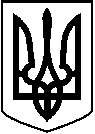  ЛЕТИЧІВСЬКА СЕЛИЩНА РАДА ХМЕЛЬНИЦЬКОГО РАЙОНУ ХМЕЛЬНИЦЬКОЇ ОБЛАСТІВИКОНАВЧИЙ КОМІТЕТ   Р І Ш Е Н Н Я__.12.2022 р.                                       Летичів                                                 №  ___Про присвоєння поштових  адресзакладам освіти Летичівської селищної  радиВідповідно до ст. 30, ст.31, ст. 52, ст. 59 Закону України «Про місцеве самоврядування в Україні», Закону України «Про регулювання містобудівної діяльності», постанови Кабінету Міністрів України від 27.03.2019 р. № 367 «Деякі питання дерегуляції господарської діяльності», постанови Кабінету Міністрів України від 07.07.2021р. № 690 «Про затвердження Порядку присвоєння адрес об’єктам будівництва, об’єктам нерухомого майна» з метою встановлення на території Летичівської селищної ради єдиного функціонального механізму надання та зміни поштових адрес, виконком селищної  ради  В И Р І Ш И В :1. Присвоїти об’єкту нерухомого майна – громадському будинку з господарськими будівлями та спорудами Вербецької гімназії Летичівської селищної ради Хмельницького району  Хмельницької області загальною площею 952,9 кв. м., нову поштову адресу:  31525, вулиця Центральна,29/1,село Вербка, Хмельницький район, Хмельницька область. 2. Присвоїти об’єкту нерухомого майна – громадському будинку з господарськими будівлями та спорудами Голенищівського ліцею імені Анатолія Даниловича Локазюка Летичівської селищної ради Хмельницького району Хмельницької області загальною площею1983,4кв. м., нову поштову адресу:  31553, вулиця  Присяжнюка Руслана,63, село Голенищеве, Хмельницький район, Хмельницька область.2.1. Присвоїти об’єкту нерухомого майна – громадському будинку з господарськими будівлями та спорудами Голенищівського ліцею імені Анатолія Даниловича Локазюка Летичівської селищної ради Хмельницького району Хмельницької області загальною площею  298,1кв. м., нову поштову адресу:    31553, вулиця  Присяжнюка Руслана,67, село Голенищеве, Хмельницький район, Хмельницька область.3. Присвоїти об’єкту нерухомого майна – громадському будинку з господарськими будівлями та спорудами Гречинецького навчально-виховного комплексу «загальноосвітня школа І-Ш ступенів-дошкільний навчальний заклад» Летичівської селищної ради Хмельницького району Хмельницької області загальною площею  1349,8кв. м., нову поштову адресу: 31515, вулиця Шкільна,5, село Гречинці, Хмельницький  район, Хмельницька область. 4. Присвоїти об’єкту нерухомого майна – громадському будинку з господарськими будівлями та спорудами  Сусловецького ліцею Летичівської селищної ради Хмельницького району  Хмельницької області  загальною площею  2520,2кв. м., нову поштову адресу: 31522, вулиця Молодіжна,1, село Суслівці, Хмельницький район, Хмельницька область. 4.1. Присвоїти об’єкту нерухомого майна – громадському будинку з господарськими будівлями та спорудами  Сусловецького ліцею Летичівської селищної ради Хмельницького району  Хмельницької області  загальною площею  266,7кв. м., нову поштову адресу: 31522, вулиця Центральна,20, село Суслівці, Хмельницький район, Хмельницька область.5. Контроль за виконанням даного рішення покласти на керуючу справами виконавчого комітету Антоніну САВРАНСЬКУ. Селищний голова                                                                            Ігор ТИСЯЧНИЙ 